Al Presidente del Consiglio ComunaleDott. Ugo MaggioOGGETTO: DIMISSIONI QUALE COMPONENTE GRUPPO DI LAVORO PER STUDIARE E PREDISPORRE UNA PROPOSTA DI "PATTO DI INTEGRITÀ"E/O UNA PROPOSTA DEL CODICE ETICOGentile Presidente,Con la presente comunico le mie dimissioni irrevocabili quale componente del  Gruppo di Lavoro per studiare e predisporre una proposta di "Patto di Integrità"e/o una proposta del Codice Etico così come votato nella Delibera di Consiglio n. 29/2019 del 13/11/2019.Come lei ricorderà questa iniziativa venne presa in seguito al Consiglio Comunale Straordinario Del 7 ottobre aperto alle istituzioni e alla cittadinanza. Quel consiglio convocato sull’onda di una scia di violenza criminale e mafiosa – così come emerso dalle indagini successive – ci spinse a dare una risposta concreta.Approvammo, quindi, una soluzione “annacquata” con l’istituzione di un gruppo di lavoro che nonostante i moltissimi solleciti si è riunita solo una volta nel dicembre 2019 senza mai avviare davvero i lavori né tantomeno producendo qualcosa di utile per l’attività consiliare e per la città.Una soluzione “annacquata” perché volontariamente è una soluzione che volontariamente è stata fatta naufragare nel momento in cui si è deciso di non istituire una commissione e quindi con un funzionamento ben specifico, ma è stata lasciata all’iniziativa dei consiglieri componenti, alcuni dei quali non hanno mai mostrato la reale intenzione di partecipare attivamente bloccandone di fatto le attività.Sono convinto che la città non merita di essere presa in giro dai suoi amministratori e dai suoi rappresentanti pertanto non intendo proseguire a far parte del gruppo di studio in oggetto.SalutiAvellino 6 novembre 2020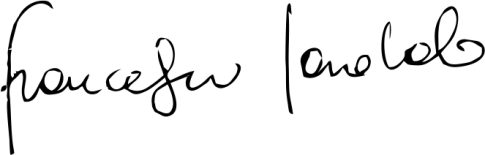 